SERVIÇO PÚBLICO FEDERAL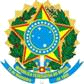 CONSELHO DE ARQUITETURA E URBANISMO DE MATO GROSSO – CAU/MT101ª SESSÃO PLENÁRIA ORDINÁRIALocal: Sede do Conselho de Arquitetura e Urbanismo de Mato Grosso na Av. São Sebastião, 3161, 3º Andar, Edifício Xingu, bairro Quilombo.CUIABÁ-MT, 04 DE JULHO DE 2020ATA DA SESSÃO PLENÁRIAInício: 08h:00minTérmino: 12h:00min      1.PRESENÇAS:              1.1 MEMBROS DO CAU/MT: PRESIDENTE: ANDRÉ NÖR; Conselheiro Titular: CARLOS RENATO PINA DOS SANTOS; Conselheira Titular: VANESSA BRESSAN KOHLER; Conselheiro Titular: MARCEL DE BARROS SAAD; Conselheira Titular: ALEXSANDRO REIS. 1.2 EQUIPE DO CAU/MT: Gerente Geral: LUCIMARA LÚCIA FLORIANO DA FONSECA; e Assessora da Presidência e Comissões: THATIELLE BADINI CARVALHO DOS SANTOS 2 ABERTURA DOS TRABALHOS: Às 08h:00min após a verificação do quórum, o PRESIDENTE deseja que todos sejam bem-vindos e solicita a execução do Hino Nacional Brasileiro. Após a verificação de quórum, o PRESIDENTE passou para a verificação da pauta tendo em vista problemas técnicos na execução do Hino Nacional. O PRESIDENTE informou que a pauta sofreu algumas alterações devido ao processo nº 1000023109/2015, citando os itens da pauta e questionando se os conselheiros gostariam de fazer alguma inclusão ou retirada de protocolo. Aprovada a pauta pela unanimidade dos membros presentes, o PRESIDENTE abriu a palavra para as comunicações. Com a palavra, a conselheira Vanessa informou que a CAF realizou a emissão de alguns pareceres e citou o contingenciamento de repasses ao CSC. Sobre a matéria, a senhora Thatielle informou que houve análise de um processo administrativo de cobrança onde a CAF decidiu por não realizar nenhuma diligência no presente momento, que foram feitos dois comunicados relativos às deliberações da CPFI de números 17 e 19, que foram feitos comunicados sobre a Atual situação do CAU/MT em meio ao atual cenário da pandemia e em face ao atual decreto vigente (-não foi mencionado o nº do decreto). Com a palavra, a senhora Lucimara informou que a última reunião da CAF tratou principalmente de processos administrativos de cobrança. Sobre o assunto, o conselheiro Marcel fez uso da palavra para informar que a comissão tomou conhecimento da deliberação do CAU/BR no sentido de usar o superávit para despesas primárias do presente ano em até 70%, bem como informou sobre a redução do repasse ao CSC em 80% e de 50% do fundo de apoio. O conselheiro Marcel informou também que o CAU/BR irá usar ao superávit para arcar com essas reduções. Sobre a comissão de ética, o conselheiro Marcel informou que foi possível realizar uma reunião, que foram feitas as redistribuições de vários processos, que será marcada uma reunião extraordinária devido ao longo período de suspensão das reuniões devido à pandemia, que a reunião teve um excelente andamento mesmo que realizada de forma virtual. O conselheiro ressaltou que possivelmente a comissão conseguirá analisar todos os processos do presente ano. A senhora Thatielle informou que a Comissão de Exercício Profissional não realizou reuniões no presente mês por falta de quórum, que os coordenadores da referida comissão não estão presentes. Sobre a comissão de Ensino e Formação, o conselheiro Carlos Pina informou que a reunião que deveria ocorrer no mês de junho foi cancelada por falta de quórum e que não houve a análise de registros profissionais. O conselheiro informou que uma nova data para a realização da reunião será verificada no mês de julho. Sobre a CEPUA, o conselheiro Carlos Pina informou que no mês anterior foram realizadas várias análises e, dentre elas, o arquivamento do protocolo que dispõe sobre as intervenções realizadas na fachada da Santa Casa de Misericórdia, bem como informou sobre os esforços da comissão para elaboração da minuta do projeto de Lei de Responsabilidade Urbanística com a ajuda do Professor José Lemos. O conselheiro destacou os esforços da comissão para elaboração de dois artigos de lei, para a realização de novas reuniões e no sentido de continuar trabalhando para finalização do projeto de lei. O PRESIDENTE propôs a leitura do projeto de lei após sua finalização, após a realização de todas as alterações necessárias durante a evolução do estudo para sua elaboração. O PRESIDENTE fez uso da palavra para informar que a Advogada Thamara já está analisando o edital do ATHIS, que o escritório descentralizado de Primavera já teve o contrato de aluguel devidamente assinado, que estão sendo providenciados os últimos ajustes de infraestrutura e que o objetivo é inaugurá-lo entre os dias 10 e 15 de agosto. O PRESIDENTE informou que essa alteração da data de entrega da nova sede foi repassada à comissão eleitoral, uma vez que a entrega estava prevista para o mês de maio, informando ainda que a finalização da campanha publicitária que ocorre nesse momento será finalizada até a primeira quinzena de agosto. O PRESIDENTE também ressaltou o trabalho da equipe de fiscalização, informando que a equipe está sendo bastante elogiada a nível nacional. O PRESIDENTE passou então à leitura da comunicação do calendário de prazos da comissão eleitoral da Deliberação nº 7/2020 do CAU/BR para conhecimento de todos. Em seguida, o PRESIDENTE então passou a leitura do encaminhamento do Ofício nº 542020 RBGPGE SISCONTA eleitoral - MPE. A senhora Thatielle passou a discorrer sobre a portaria ordinatória 07/2020, sobre o estabelecimento de medida temporária, emergencial e adicional a deliberação plenária ad referendum número 01/2020, de 19 de Março de 2020, de prevenção de contágio pelo novo coronavirus no âmbito do Conselho de Arquitetura e Urbanismo do Mato Grosso, com a proibição do atendimento presencial de profissionais arquitetos e urbanistas e sociedade por prazo indeterminado, iniciando em 24 de junho de 2020, bem como autorizando o regime de teletrabalho para setores específicos internamente. O PRESIDENTE ressaltou que em relação a cidade de Sinop o atendimento presencial continua normalmente, por não haver nenhum decreto específico de proibição, e que na cidade de Cuiabá o regime de teletrabalho será mantido enquanto for vigente o atual decreto. A senhora Thatielle passou a leitura da portaria ordinatória número 08, de 26 de junho de 2020, referente a designação da servidora Yasmine Ibrahim Ali Martins para exercer as funções de Assessoria Técnica na Comissão Eleitoral do CAU/MT, ressaltando que o prazo da designação de um novo assessor técnico encerrou-se em 7 de fevereiro e que por isso foi feita a Portaria Ordinatória, sendo aguardado um posicionamento posterior sobre a matéria. Em seguida, a senhora Thatielle citou a revisão dos atos normativos de anuidade, cobrança e a inscrição em dívida ativa, informando que o comunicado foi enviado à CAF na última reunião, realizando ainda a leitura da deliberação nº 05/2020 CPFI-CAU/BR para aprovação do ante projeto de resolução que trata de anuidades, parcelamentos, protesto de dívida em cartório e inscrição em dívida ativa em curso nas atividades da CPFI-CAU/BR. A senhora Thatielle informou que a CAF solicitou o encaminhamento do anteprojeto para apreciação e passou a palavra para a senhora Lucimara. Por sua vez, a senhora Lucimara informou que já foi realizada uma devolutiva, que o documento será encaminhado aos conselheiros na segunda-feira para encaminhamento posterior ao CAU/BR. O conselheiro Marcel mencionou que já recebeu o e-mail da senhora Thamara. A senhora Thatielle passou a comentar sobre a deliberação número 17 da CPFI, informando que o documento ainda não foi formalmente recebido no CAU/MT, mas que era importante dar conhecimento do conteúdo a todos e realizou ainda a leitura das decisões da deliberação. A senhora Thatielle também expôs a deliberação nº 01/2020 - CPFI - CAU/BR, para aprovação do projeto de deliberação plenária que dispõe sobre a utilização, em caráter excepcional, de recursos provenientes de superávits financeiros para o custeio de despesas correntes e sobre alterações das diretrizes do plano de ação e orçamento do exercício de 2020, no âmbito do CAU/BR e dos CAU/UF durante o período de pandemia da covid-19. Em seguida, a senhora Thatielle realizou novamente a leitura do Ofício nº 542020 RBGPGE SISCONTA eleitoral - MPE. O PRESIDENTE então frisou que, conforme o documento, o Conselho Estadual deve prestar informações sobre todas as sanções de suspensão do exercício profissional e de cancelamento de registro. Encerrados os comunicados, o PRESIDENTE determinou a análise do item 5.1 Protocolo 849641/2019 – Distribuição do Processo ao exercício profissional nº 1000037309/2016. A senhora Thatielle informou que foram encaminhados todos os documentos pertinentes aos membros do conselho para conhecimento e realizou a leitura da declaração de impedimento e suspeição relativa ao processo 1000037309/2016 (-nome do autuado não será registrado em ata devido à confidencialidade mencionada pelo presidente). Nenhum dos membros presentes declarou-se suspeito ou impedido. A senhora Vanessa foi escolhida como relatora do referido processo. Em seguida, passou-se à análise do item 5.2 Protocolo 1043457/2020 – Distribuição do Processo ao exercício profissional nº 1000023218/201. A senhora Thatielle informou acerca das instâncias de análise do processo em resposta ao questionamento do conselheiro Marcel sobre a análise da matéria pela plenária e não pela comissão respectiva. Nenhum dos presentes declarou suspeição ou impedimento e o conselheiro Marcel foi escolhido como relator do processo. A seguir, passou-se à análise do item 5.3 Protocolo 579437/2017 – Distribuição do Processo ao exercício profissional nº 1000023117/2015. Após a leitura pelo PRESIDENTE da declaração de suspeição e impedimento, nenhum dos presentes declarou-se suspeito ou impedido para análise da matéria, sendo escolhida a conselheira Vanessa como relatora do processo. Passou-se então à análise do item 5.6 Protocolo nº 1125733/2020 – Deliberação Ad Referendum nº 07/2020 visando a alteração da data de abertura do escritório descentralizado no município de Primavera. Após a leitura do documento, o PRESIDENTE André Nor destacou as dificuldades enfrentadas para encontrar um imóvel que se enquadra nas exigências para funcionamento do escritório descentralizado, que serão realizados ajustes e instalações no imóvel para inauguração ainda no mês de Agosto. A senhora Lucimara informou que não há vaga de garagem no imóvel, que não há na cidade de Primavera do Leste muitos imóveis com essa característica. Foi informado ainda que o endereço do imóvel já está disponível nas páginas oficiais do CAU/MT. Em resposta à pergunta do senhor Alexsandro, a senhora Lucimara informou que o carro oficial ficará estacionada na residência do agente de fiscalização. Sobre a matéria, o conselheiro Marcel mencionou que seria interessante a escolha de um local que atenda às determinações legais sobre veículos oficiais, tendo em vista que possui Lei especifica sobre a utilização de veículo Oficial de Autarquia. Após a menção ao endereço pela conselheira Vanessa, o PRESIDENTE ressaltou algumas características do espaço do imóvel, bem como informou que será feita uma busca por um local adequado para a guarda do automóvel. O conselheiro Marcel sugeriu guardar o carro na própria locadora durante os fins de semana. A senhora Lucimara informou que irá verificar com a empresa responsável sobre essa possibilidade. O PRESIDENTE questionou a senhora Lucimara sobre a existência de alguma cláusula definindo a guarda do automóvel em local específico, ao que a senhora Lucimara informou que iria verificar o documento. Na sequência, a senhora Thatielle realizou a leitura da Deliberação Ad Referendum nº 07/2020. Colocada em votação, a matéria foi aprovada pela unanimidade dos conselheiros presentes. O PRESIDENTE abriu a palavra para assuntos de interesse geral. Com a palavra, o conselheiro Carlos Pina mencionou a live sobre a importância do desenho a mão livre que foi transmitida na página oficial no Instagram do CAU/MT, que o vídeo está disponível na página oficial do CAU/MT. Os conselheiros elogiaram a iniciativa. A conselheira Vanessa mencionou o grande número de lives no momento e o PRESIDENTE salientou que é importante realizá-las com temas e assuntos importantes a serem abordados, de forma que sejam realmente realizadas transmissões relevantes e encorajou os conselheiros a apresentarem qualquer ideia de pauta ou assunto para uma transmissão do tipo. A conselheira Vanessa informou que está aguardando uma sinalização da senhora Carolina Fagundes para ser realizada uma live, juntamente ao senhor Eduardo Garcia. O PRESIDENTE informou que serão apresentadas novas informações sobre o caso da Notificação Extrajudicial do Conselho Federal de Técnicos Industriais assim que possível, que o CAU/MT tomou algumas medidas a respeito e solicitou aos conselheiros sugestões para a última fase da campanha publicitária promovida pelo Conselho. O PRESIDENTE mencionou também que será lançado até a primeira quinzena de agosto um novo vídeo, que o conselho ainda dispõe de R$ 300 mil reais restantes no contrato junto à empresa responsável pela campanha, reforçando que os conselheiros podem sugerir temas e novos direcionamentos para a campanha. A conselheira Vanessa informou que observou uma pesquisa online na rede social Instagram onde 90% das pessoas que responderam à pesquisa pensaram, durante a pandemia, em fazer alguma alteração em suas casas. Assim, a conselheira questionou se esse não seria o momento ideal para uma campanha publicitária do conselho. O PRESIDENTE então reforçou que gostaria de saber a opinião dos conselheiros e de receber sugestões para a última fase da campanha, desde que seguidos os parâmetros originais do contrato. O PRESIDENTE também manifestou sua opinião no sentido de que é possível que as cidades se modifiquem após a pandemia, assim como os conceitos de moradia, bem como o surgimento da necessidade de novos espaços e que a seu ver o conselho precisará preocupar-se em atender à sociedade nesse sentido. O PRESIDENTE agradeceu o empenho de todos os conselheiros e demais funcionários nas atividades no conselho, mencionou a importância da continuidade das reuniões das comissões, lembrou a todos sobre o período eleitoral com início no mês de agosto, reforçando o pedido da senhora Thatielle para que os conselheiros realizem as assinaturas das documentações enviadas pelo e-mail. O PRESIDENTE declarou finalizada a Plenária desejando um bom fim de semana a todos.André NörPRESIDENTE do CAU/MTThatielle Badini Carvalho dos SantosASSESSORA DA PRESIDÊNCIA E COMISSÕES